КерівникПІБ					д.е.н., проф. Чижевська Людмила ВіталіївнаКонтактна інформація 		chizhev@ztu.edu.uaОпис дисципліниМетою дисципліни «Бухгалтерський облік: теорії, концепції, перспективи» є формування у студентів системи глибоких знань про теорії, парадигми, концепції, закономірності та тенденції розвитку бухгалтерського обліку як науки та практичної діяльності та вмінь критично їх застосовувати у власних наукових дослідженнях.Структура курсуЛітературні джерелаЛЕГЕНЧУК С.Ф. Багатоваріантність в бухгалтерському обліку: історико-теоретичні аспекти / С.Ф. Легенчук. – Житомир : ЖДТУ, 2017. – 204 с.БОГМА, О. С. Узагальнення методологічних основ концепції стратегічного обліку в управлінні бюджетним процесом. Держава та регіони. Серія: Економіка та підприємництво, 2017, 1: 56-60.ВИСОЧАН, О. С.; ЯХВАК, Д. М. Інституціоналізм у сучасній вітчизняній теорії бухгалтерського обліку: історичні витоки та генезис. Причорноморські економічні студії, 2017, 16: 155-161.ГОЛОВАЙ, Н. М.; ВОЛИНЕЦЬ, В. І.; ГОРДОПОЛОВА, Н. В. Сучасні тенденції розвитку бухгалтерського обліку та їх вплив на розвиток бухгалтерської професії в Україні. Глобальні та національні проблеми економіки, 2017, 17: 806-809.ЖУК, В. М.; ПОПКО, Є. Ю.; ШЕНДЕРІВСЬКА, Ю. Л. Бухгалтерський облік: перегляд предмету і назви професії. Accounting & Finance/Oblik i Finansi, 2020, 87.ЗАХАРЧЕНКО, Ю. П. Концепції і парадигми бухгалтерського обліку як основа розвитку наукових основ теорій. Для наукових працівників, викладачів, аспірантів, студентів, практиків., 2019, 84.КАНЦЕДАЛ, Наталія Анатоліївна. Наукова інтерпретація методології обліку у працях корифеїв бухгалтерської думки. Облік і фінанси, 2018, 2: 16-23.КОРОЛЬ, С. Я. Теоретичні засади соціального обліку. Облік і фінанси, 2016, 2: 29-34.ЛУЧКО, М. Р. 1. БУХГАЛТЕРСЬКИИ ОБЛІК ЯК СИСТЕМА ЗНАНЬ: ТЕОРІЯ ТА МЕТОДОЛОГІЯ. О-17 Облік, оподаткування і контроль: теорія та методологія: матеріали міжнародної науково-практичної інтернет-конференції (м. Тернопіль, 27 грудня 2019 р.)–Тернопіль: ТНЕУ, 2019.–274 с. ЛУЧКО, М. Р. ОКРЕМІ ПИТАННЯ ФІЗИЧНОЇ ТЕОРІЇ ОБЛІКУ. О-17 Облік, оподаткування і контроль: теорія та методологія: матеріали ІV міжнародної науково-практичної інтернет-конференції (м. Тернопіль, 28 грудня 2018 р.)–Тернопіль: ТНЕУ, 2018.–195 с., 2018, 25.ЛУЧКО, М. Р. Пізнання в розвитку теорії бухгалтерського обліку. Науковий вісник Ужгородського університету. Серія: Економіка, 2015, 1 (2): 33-38.ЛЯХОВИЧ, Г. І. Аутсорсинг в бухгалтерському обліку з позиції теорії транзакційних витрат. Інтелект XXI, 2017, 6: 63-65.МАКАРЕНКО, Інна. Інтеграція сучасних видів та концепції бухгалтерського обліку для цілей сталого розвитку. Фінансовий простір, 2017, 1 (25): 83-88.МУРАВСЬКИЙ, В. В. Трансформація облікових принципів з позиції теорії обліку та інформатики. Комунальне господарство міст, 2013, 108: 299-305.ПИЛИПЕНКО, Л. М. Принцип обачності в бухгалтерському обліку. Облік, оподаткування і контроль: теорія та методологія: матеріали міжнародної науково-практичної інтернет-конференції (м. Тернопіль, 20 листопада 2017 р.). Том 1.–Тернопіль: ТНЕУ, 2017.–220 с., 2017, 29.ПРАВДЮК, Н. Л. Соціальні аспекти бухгалтерського обліку. Економіка. Фінанси. Менеджмент: актуальні питання науки та практики.-2017.-№ 12.-С. 91-102., 2018.ПУШКАР, М. С. Створення наукових теорій обліку й контролю. О-17 Облік, оподаткування і контроль: теорія та методологія: матеріали міжнародної науково-практичної інтернет-конференції (м. Тернопіль, 30 червня 2017 р.)–Тернопіль: ТНЕУ, 2017.–342 с., 2017, 50.ПУШКАР, Михайло; СЕМАНЮК, Віта. Актуальність розробки сучасної парадигми обліку. Інститут бухгалтерського обліку, контроль та аналіз в умовах глобалізації, 2017, 1-2: 7-20.СЕМАНЮК, В. З. Необхідність кардинальної зміни теорії обліку. Облік і фінанси, 2017, 4: 75-80.СЛЬОЗКО, Тетяна. Розвиток бухгалтерського обліку в інституційному середовищі. Вісник Київського національного торговельно-економічного університету, 2012, 3: 84-93.СОКІЛ, Олег Григорійович. Методологія бухгалтерського обліку сталого розвитку. Проблеми теорії та методології бухгалтерського обліку, контролю і аналізу, 2017, 1 (36): 247-259.СПІЛЬНИК, Ірина; ПАЛЮХ, Микола. Бухгалтерський облік в умовах цифрової економіки. Інститут бухгалтерського обліку, контроль та аналіз в умовах глобалізації, 2019, 1-2: 83-96.ХОМИН, П. Я.; ПАЛЮХ, М. С. Криза теорії обліку як наслідок підміни її проблематики. Економічні науки. Cерія: Облік і фінанси, 2014, 11 (2): 390-396.ЦАРУК, Василь Юрійович. Інституційний тренд розвитку бухгалтерського обліку в Україні: структурний аналіз. Проблеми теорії та методології бухгалтерського обліку, контролю і аналізу, 2019, 2 (43): 69-74.ШМИГОЛЬ, Н. М.; БАЛАКА, Т. Дохід підприємства: історичні етапи формування категорії в обліку та економічній теорії Випуск 1 (01), 2017, 3-9.ШПАК, Валентин Аркадьевич. Підходи до розвитку бухгалтерського обліку. Міжнародний науковий журнал Інтернаука. Серія: Економічні науки, 2017, 1: 80-84.ЮХИМЕНКО-НАЗАРУК, І. А. Розвиток бухгалтерського обліку в контексті теорії контрактів. Проблеми системного підходу в економіці, 2017, 2: 152-157.ЮХИМЕНКО-НАЗАРУК, І. А. Теоретичні основи бухгалтерського обліку мережевого капіталу: інституційний аспект. Економічний вісник Запорізької державної інженерної академії, 2017, 3: 159-164.ЮХИМЕНКО-НАЗАРУК, Ірина Анатоліївна. Особливості застосування професійного судження бухгалтера в умовах формування облікової політики підприємства: інституційний аспект. Проблеми теорії та методології бухгалтерського обліку, контролю і аналізу, 2014, 2 (29): 195-207.ЮХИМЕНКО-НАЗАРУК, Ірина. Причини необхідності побудови інституційної теорії бухгалтерського обліку. Інститут бухгалтерського обліку, контроль та аналіз в умовах глобалізації, 2014, 2 (2014): 48-51.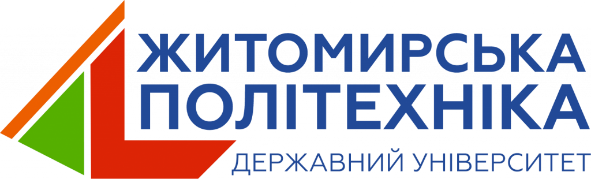 Силабус дисципліни«Бухгалтерський облік: теорії, концепції, перспективи»Рівень вищої освіти – третій (освітньо-науковий)Галузь знань: 07 – Управління та адмініструванняСпеціальність: 071 – Облік і оподаткуванняОсвітньо-наукова програма – Облік і оподаткуванняРік навчання: 2, Семестр: 4Кількість кредитів: 6Мова викладання: українськаГодиниТемаРезультати навчанняЗавдання22,51. Концептуальні засади розвитку бухгалтерського обліку на сучасному етапі розвитку економікиВолодіти здібностями до логічного мислення щодо проблемних питань обліку і оподаткування та навичками проведення досліджень, що забезпечують розширення бази наукових знань в галузі управління та адміністрування. Тести, ознайомлення з першоджерелами22,52. Бухгалтерський облік як наука в постіндустріальній економіціВміти визначити об’єкт і суб’єкт досліджень, використовуючи гносеологічні підходи до розв’язання проблем в галузі управління та адміністрування. Використовувати сучасні інформаційні джерела національного та міжнародного рівня для оцінки стану вивченості об’єкту досліджень і актуальності наукової проблеми.Тести, семінар-конференція22,53. Парадигми і концепції бухгалтерського облікуВолодіти концептуальними та методологічними знаннями в галузі управління та адміністрування та бути здатним застосовувати їх до професійної діяльності на межі предметних галузей.Тести, ознайомлення з першоджерелами22,54. Теорії бухгалтерського облікуЗнайти оригінальне інноваційне рішення, направлене на розв’язання конкретної обліково-аналітичної проблеми. Описувати результати наукових досліджень у фахових публікаціях у вітчизняних та закордонних спеціалізованих виданнях, в тому числі внесеними до наукометричних баз.Тести, семінар-конференція22,55. Особливості інституціональної теорії бухгалтерського облікуВміти визначати перспективні об’єкти та напрями обліку і оподаткування, а також формувати щодо них елементи теоретичних засад.Тести, ознайомлення з першоджерелами22,56. Теоретичні аспекти побудови та розвитку бухгалтерського обліку в галузях економікиВолодіти навичками для вирішення загальної проблеми оцінки бухгалтерських альтернатив. Вміти творчо і системно підходити до опанування проблемних та багатоваріантних позицій практики бухгалтерського обліку та оподаткування.Тести, презентації власних наукових досліджень22,57. Інституціональні засади розвитку професії бухгалтераРозробити оригінальний практичний курс для студентів з фахової дисципліни, враховуючи сучасний стан наукових знань та особисті дослідницькі навички.Тести, презентації власних наукових досліджень22,58. Світові наукові бухгалтерські школиСпланувати та реалізувати на практиці оригінальне самостійне наукове дослідження, яке має наукову новизну, теоретичну і практичну цінність та сприяє розв’язанню значущих проблем в галузі управління та адміністрування. Демонструвати навички роботи з сучасним програмними продуктами, що призначені для ведення обліку, проведення економічного аналізу, аудиту та податкових розрахунків.Тести, семінар-конференція